DISTANCE FORMULA                 D = EX1: (-7, -6), (1, 3)					EX2: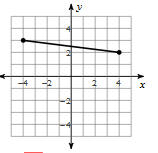 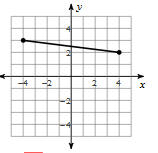 MIDPPOINT FORMULA 		(x, y) = _____________ , ___________EX1: (-2, 10), (7, 9)					EX2: (-6, 10), (10, 2)BACKWARDS Given the midpoint and one endpoint o a lien segment, find the other endpoint. EX3:  Endpoint: (-8, -9), midpoint: (-5, 0)			EX4: Endpoint: (-3, -6), midpoint (-2, 7)SLOPE FORMULA:  		M = ____________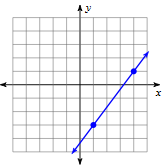 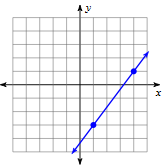 EX1: (-1, 7), (14, 17) 					EX2: 